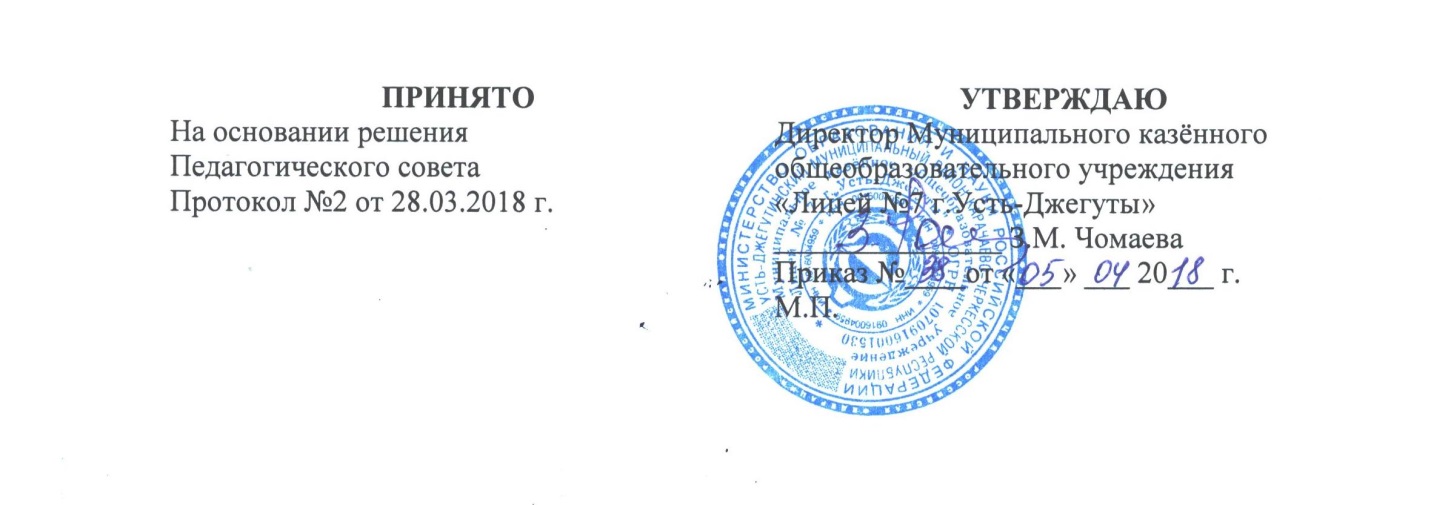 Положениеоб организации медицинского обслуживания, охраны и укрепления здоровья обучающихся Муниципального казённого общеобразовательного учреждения «Лицей №7 г.Усть-Джегуты»Общие положения1.1   Положение разработано в соответствии со ст. 28 ч. 3 п. 15, ст. 41  Федерального закона "Об образовании в Российской Федерации",  Федерального закона от 21.11.2011 №323-Ф3 «Об основах охраны здоровья граждан в Российской Федерации», Постановлением Главного государственного санитарного врача Российской Федерации от 29 декабря 2010 г. № 189  «Об утверждении СанПиН 2.4.2.2821-10 «Санитарно-эпидемиологические требования к условиям и организации обучения в общеобразовательных учреждениях», Приказом Министерства здравоохранения Российской Федерации и Министерства образования Российской Федерации от 30 июня 1992 г. № 86/272 «О совершенствовании системы медицинского обеспечения детей в образовательных учреждениях».1.2. Настоящее положение об организации медицинского обслуживания, охраны и укрепления здоровья  обучающихся   разработано в целях организации эффективного медицинского обслуживания обучающихся в Муниципальном казенном общеобразовательном учреждении «Лицей №7 г.Усть-Джегуты» (далее - Учреждение).1.3. Медицинское обслуживание – это организационно-медицинская работа, обеспечивающая проведение медицинских осмотров обучающихся, профилактических и оздоровительных мероприятий, медико-педагогической коррекции; санитарно-просветительская работа, включающая консультирование семей по вопросам физического развития, укрепления и сохранения здоровья ребенка; взаимодействие с учреждениями здравоохранения по вопросам оказания медицинской помощи детям, внедрение эффективных форм профилактики и оздоровления детей.1.4. Медицинское обслуживание обучающихся в лицее обеспечивается медицинским персоналом, закрепленным за лицеем учреждениями здравоохранения. Медицинский персонал  несет ответственность за проведение лечебно – профилактических мероприятий. Лицей предоставляет соответствующее помещение и оборудование для работы медицинских работников.2. Функции образовательного учреждения 2.1 Охрана здоровья обучающихся включает в себя:- оказание первичной медико-санитарной помощи в порядке, установленном законодательством в сфере охраны здоровья;-  организацию питания обучающихся;- определение оптимальной учебной, внеучебной нагрузки, режима учебных занятий и продолжительности каникул;- пропаганду и обучение навыкам здорового образа жизни, требованиям охраны труда;- организацию и создание условий для профилактики заболеваний и оздоровления обучающихся, для занятия ими физической культурой и спортом;- прохождение обучающимися в соответствии с законодательством Российской Федерации периодических медицинских осмотров и диспансеризации;- профилактику курения, употребления алкогольных, слабоалкогольных напитков, пива, наркотических средств и психотропных веществ, их прекурсоров и аналогов и других одурманивающих веществ;- обеспечение безопасности обучающихся во время пребывания в Учреждении;- профилактику несчастных случаев с обучающимися во время пребывания в Учреждении; - проведение санитарно-противоэпидемических и профилактических мероприятий.2.2.  Учреждение при реализации образовательных программ создает условия для охраны здоровья обучающихся, в том числе обеспечивает:-текущий контроль за состоянием здоровья обучающихся;-проведение санитарно-гигиенических, профилактических и оздоровительных мероприятий, обучение и воспитание в сфере охраны здоровья граждан; -расследование и учет несчастных случаев с обучающимися во время пребывания в Учреждении;- соответствие состояния и содержания территории, здания и помещений, а также и их оборудования (для водоснабжения, канализации, вентиляции, освещения  требованиям санитарных правил, требованиям пожарной безопасности, антитеррористической защищенности; - наличие и необходимое оснащение помещений для питания обучающихся;-оснащение   помещений для занятия спортом необходимым оборудованием и инвентарем.3. Функции учреждений здравоохранения 3.1. Осуществлять медицинское обеспечение несовершеннолетних учащихся в соответствии с действующими Порядками и Стандартами оказания медицинской помощи в рамках Территориальной программы государственных гарантий бесплатного оказания гражданам медицинской помощи на территории Карачаево-Черкесской республики.3.2. Осуществлять контроль за соблюдением санитарно-гигиенических условий в учебном заведении, организацией питания учащихся. 3.3. Проводить просветительскую работу в учебном заведении по вопросам соблюдения санитарно-эпидемиологических правил и нормативов.  3.4. Оказывать методическую помощь администрации общеобразовательного учреждения в организации учебно-воспитательного процесса. 3.4. Обеспечить сохранность оборудования, инструментария и мебели, переданных по акту приема-передачи. 4. Права  МКОУ «Лицей №7 г.Усть-Джегуты»4.1. МКОУ «Лицей №7 г.Усть-Джегуты» имеет право:- вносить предложения о совершенствовании организации медицинского обслуживания обучающихся;4.2.  Своевременно получать информацию, необходимую для принятия мер по устранению недостатков и улучшению медицинского обслуживания обучающихся;- присутствовать на мероприятиях педагогических работников, посвященных вопросам охраны здоровья обучающихся.5. Контроль.5.1. Контроль за полнотой и своевременностью медицинского обслуживания обучающихся образовательного учреждения осуществляют Главный врач Республиканское государственное бюджетное учреждение здравоохранения 
«Усть-Джегутинская центральная районная больница» и директор МКОУ «Лицей №7 г.Усть-Джегуты»